МУНИЦИПАЛЬНОЕ КАЗЕННОЕ ДОШКОЛЬНОЕ ОБРАЗОВАТЕЛЬНОЕ УЧРЕЖДЕНИЕ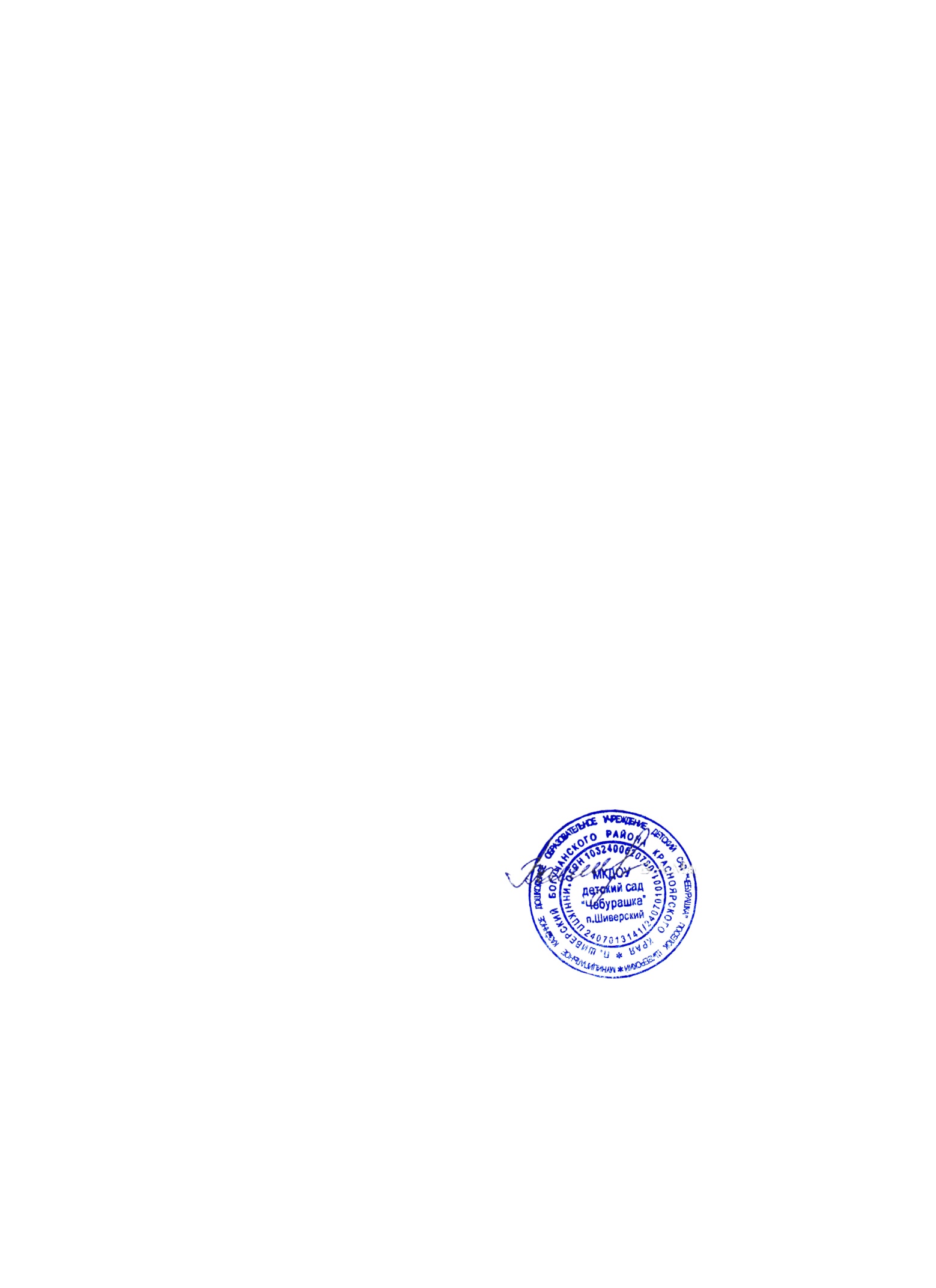 Детский сад «Чебурашка»п. Шиверский, ул. Ленина, 12, тел. (39162) 35-2-32П Р И К А З   №  23 – одп. Шиверский                                                                                                           29.06.2018г.«О проведение плановых ремонтных работах в МКДОУ»В связи  с проведением планового ремонта системы отопления  и  организации косметического ремонта ПРИКАЗЫВАЮ:Приостановить деятельность ДОУ в летний период с 02.07.2018 год  по 01.08.2018 год.Сотрудникам предоставить ежегодный оплачиваемый отпускВоспитателям провести разъяснительную работу с родителями (законными представителями) о целях закрытия к ДОУ до 01.08.18г. Обо всех разногласиях и возникших вопросах незамедлительно информировать руководителя.Утвердить режим работы сотрудников  с 9.00 часов до 17.15 часов  Контроль за выполнение ремонтные работы в полном объеме и в установленный срок возложить на и.о. заведующей Булатову А.В.Провести внеплановый инструктаж с сотрудниками ДОУ по охране труда и техники безопасности. Ответственный: зав. хозяйственной части Торгунакова С.В.Разместить информацию о приостановлении деятельности в период с 01.07.2018 г. По 01.08.2018 год на информационном стенде учреждения и на официальном сайте. Заведующий  МКДОУ                                                                    В.А.МаргачеваС приказом ознакомлена:                                                                А.В.Булатова                                                                                                            С.В.Торгунакова